REPUBLIQUE DU SENEGAL	                                Genève, le 24 janvier 2022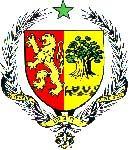               UN PEUPLE - UN BUT - UNE FOI              ------------------------------------     MISSION PERMANENTE AUPRES DEL’OFFICE DES NATIONS UNIES A GENEVE				              --------------------------------   AMBASSADE DU SENEGAL EN SUISSE42ème session Examen Périodique Universel (EPU), du 23 janvier au 03 février 2023 PROJET DE DECLARATION DU SENEGAL A L’EXAMEN PERIODIQUE UNIVERSEL DE LA CONFEDERATION SUISSELe Sénégal souhaite la chaleureuse bienvenue à la délégation de la Suisse à cette 42e session de l’EPU. Ma délégation prend bonne note du rapport national et accueille avec satisfaction les mesures positives prises par la Suisse suite aux recommandations faites à l’issue du dernier cycle de l’EPU notamment en matière de droits sociaux.Dans la continuité, et pour renforcer ses acquis en matière de promotion, protection des droits de l’homme, nous encourageons la Suisse à mettre en œuvre les recommandations suivantes : Continuer à améliorer les politiques de lutte contre les discriminations visant les groupes vulnérables, notamment les personnes handicapées. Intensifier les efforts pour garantir la protection des droits fondamentaux des migrants.En définitive, le Sénégal souhaite plein succès à la Suisse dans la mise en œuvre des recommandations acceptées.